Name(s)_______________________________________________ Period ______ Date ___________________Overview You’re going to be developing and interactive digital card to share with someone you care about, but you’ll need to do some planning before you start to program.Planning your SpritesUse the table below to plan out your sprites. (You need at least three, but you can use as many as you want!) Next to each sprite, plan out the image it will use and which properties will be changing.Developing InteractionsThe final element of your card to consider is how the user will interact with it, and how the sprites may interact with each other. You’ll want to include conditionals that respond to keyboard input (such as keyDown()) as well as conditionals that respond to changing variables or sprite properties (such as sprite.y > 300). Use the table below to plan out all of your conditionals and the corresponding actionDevelop Your CardOnce your teacher has approved your design, go to Code Studio to program your card. Check Your Card Check your card to make sure it has everything it needs.ReflectWhat part of your project are you most proud of?   _____How you have to shake a lot before you see the surpise_______Why? _____Because most of the conditionals happen right away, but I figured out how to make it wait until you do the thing a lot using variables.______If you had more time, what improvement would you make to your card?_________There could be more surprises if you pet the dog.  It could be a dog riding a bicycle.__________________________________________________________________Project Guide - Interactive Card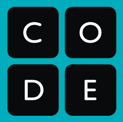 Sprite LabelImage(s)Propertiespresentpresentrotation (random)surprise1bikerotation (counter)visiblesurprise2puppyscale (random)visibleIf / Else if / ElseConditionActionifshakeCount > 200Make surprises visibleMake present invisibleifmouseDidMove()Change present rotation, increase shake count